Form 5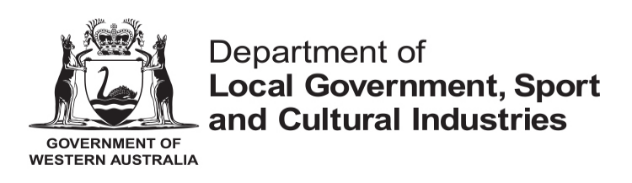 APPLICATION FOR AN OCCASIONAL LICENCE – State of Emergency DirectionSALE OF LIQUOR TO STATION OWNERS, PASTORALISTs, REMOTE WORK SITES AND SEAFARERSLIQUOR CONTROL ACT 1988Sections 68 & 75DECLARATIONSection 59(7) of the Liquor Control Act provides the Director with the ability to cancel an occasional licence at any time if satisfied that the licence is no longer appropriate.				Tel: (08) 6551 4904   Email: occasionals@dlgsc.wa.gov.au Amount PaidN/ADETAILS OF LICENSEELicence Number: Name of Licensed Premises: Address of Licensed Premises: 	Post Code: Name of Licensee: Contact Name:                                                                                          Contact Number:Email: DETAILS OF THE APPLICATIONPlease provide details as to why the application is being sought:   ____________________________________________________________________________________________________      __________________________________________________________________________________________________________________________Attach separate submission if required or include details in your email attached to the application.I declare that I have read and understood the following conditions:Packaged liquor for offsite consumption is permitted to be sold and supplied by the licensee to a station owner, pastoralist, person operating a remote work site or seafarers. The sale can be to an employee that places and/or collects the order on behalf of the business and only on the conditions that:The person confirms that the liquor is to be consumed at a station, the pastoral property, remote work site or on a ship;The licensee maintains on the licensed premises a register of purchase which must be made for inspection at the request of an authorised officer; andThe register contains the following information in relation to the person, name, address, address to which the liquor is being delivered/taken, description and quantity of liquor ordered. The licence is valid until the Liquor Control (Section 31) Notice (No.2) 2020 published on 27 March 2020 or any subsequent Notice issued under Section 31 restricting the amount of liquor that can be sold is in effect.All the information provided in this form and in any supporting documentation is true and correct and that no relevant information is omitted.  The applicant understands that the provision of false or misleading information will constitute a breach of the Act.Pursuant to section 159 of the Liquor Control Act 1988, it is an offence to make a statement that is false or misleading. Penalty: $10 000.I am authorised to sign this application on behalf of the applicant entity. Signatory Name: 	 Signature: 	Dated the 	 day of 	 / 	